Rentrée 20202nd PRO animation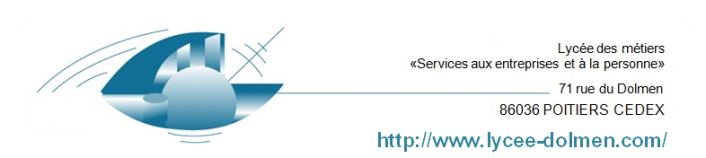 BAC PRO Lycée des Métiers « LE DOLMEN »Liste des manuels ScolairesBAC PRO Lycée des Métiers « LE DOLMEN »Liste des manuels ScolairesDisciplinetitreISBNAuteur 1Auteur2EditeurPrix publicDisciplinetitreISBNAuteur 1Auteur2Editeur(Sans remise)MathématiquesCalculatrice : CASIO GRAPH 25 +EPas de manuelCalculatrice : CASIO GRAPH 25 +EPas de manuelCalculatrice : CASIO GRAPH 25 +EPas de manuelCalculatrice : CASIO GRAPH 25 +EPas de manuelCalculatrice : CASIO GRAPH 25 +EPas de manuelCalculatrice : CASIO GRAPH 25 +EPas de manuelMathématiquesCalculatrice : CASIO GRAPH 25 +EPas de manuelCalculatrice : CASIO GRAPH 25 +EPas de manuelCalculatrice : CASIO GRAPH 25 +EPas de manuelCalculatrice : CASIO GRAPH 25 +EPas de manuelCalculatrice : CASIO GRAPH 25 +EPas de manuelCalculatrice : CASIO GRAPH 25 +EPas de manuelallemandkaleidoskop A2B19782091614878C. Jung F. Rittelmeyer  nathan27.9 €allemandkaleidoskop A2B19782091614878C. Jung F. Rittelmeyer  nathan27.9 €allemandkaleidoskop A2B19782091614878C. Jung F. Rittelmeyer  nathan27.9 €Histoire-géographieLivre-cahier -EMC, seconde bac pro979-10-358-0896-9Brigitte Allain-ChevallierHugues FrançoisBELIN201918,90€18,90€OrientationAPLES PARCOURS DE L’ORIENTATION978-2401-05810-1Code : 5493516Hatier PARASCOLAIRE20197.50 €AnimationF3 animation visant l’épanouissement, la socialisation et l’exercice des droits des citoyens978-2-206-10462-1Sébastien HernauxDelagrave202025 €